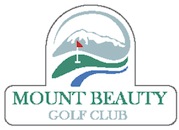 2023/2024 Nomination FormExecutive and Committee PositionsPosition_________________________Name of Nominee_________________________Signature of Nominee_______________________Nominated By__________________________Signature_________________________________Seconded By____________________________Signature_________________________________Completed nomination forms to be received by club no later than Tuesday 10th October 2023.Only financial and life members of Mount Beauty Golf Club Inc. are eligible to make or accept nominations or second nominations.Each member of the club who is present at the AGM or by proxy, has one vote. 